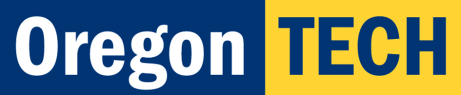 Form must be submitted at least 2 weeks prior to date of event.● Please refer to the RSO Handbook for information regarding budgets & spending. ●Campus:	   Klamath Falls	   Wilsonville	             Salem		   La Grande   	*Form continues on Page 2 below…*Expected Audience & Cost to Attendees: Please check the box beside each group that is able to attend your event, and for each group checked, indicate how much those individuals would have to pay to participate. If the event is free, please write “$0”.
(*Attendance sheet must be submitted following event.)   Students - Cost: $     	   Employees - Cost: $     	   Guests/Community - Cost: $     Anticipated purchases (check all that apply):   Food – meals	   Food – refreshments		   Decorations		   Supplies   Alcohol* - Alcohol Approval Form must be completed & submitted to VP of Student Affairs and approval granted prior to event.*Use of student organization or departmental budgets for the purchase of alcoholic beverages or alcohol-related services (including bartenders/servers) is prohibited. Alcohol and bartender/server charges must be separately invoiced and paid from external funding.   OtherSpecific description of anticipated purchases:Planned Method of Payment:		   P-card		   Direct bill or Invoice		   Out-of-pocket (to be reimbursed)Advisor Agreement StatementBy my signature, I certify that this event meets the Oregon Tech purchasing policy guidelines. I understand that I may be held personally liable for repayment of funds for non-approved purchases. Club Advisor Signature			Date		Director of Campus Life/Student Services 	Date 		Vice President of Student Affairs		DateDepartment of Campus Life Use Only:Contact information for event:Event Details (Room reservations must be confirmed with the Info Desk prior to submitting form):Description/Purpose of event: (The information you provide will be used for the Campus Events Calendar. Be specific.) *All events will be added to the Campus Events Calendar on the Oregon Tech website unless you request otherwise.  If your event should not be included on the online calendar, please check here: Type of Event (check all that apply):		   Club/Organization meeting	   Guest Speaker/Performer	   Event/Program	   Banquet   Fundraiser: for fundraising events, please indicate where proceeds will go:	 To the club		 To a charitable organization – name of organization:         Travel – if traveling, student travel paperwork must be completed.  See Campus Life for support (at least 2 weeks
                                                                                                                                                                  prior to travel).Estimated (Maximum) Total Cost of Event:$     Sources of Funding (check all that apply and indicate funding amounts):		 Club funds from Incidental (student) Fees: $      Club funds from fundraising/income: $     		 Funding support from an academic department: $          Name of Department:                  Academic Department Budget Approval: 						                                                                            Budget Authority Signature		Date	 Funding support from an off-campus entity: $          Name of Company/Funding Source:      *CONTRACTS AND AGREEMENTS of any nature for activities, meals, rentals, or services must be reviewed and signed by Procurement and Contract Services.  Neither students nor advisors have the authority to sign contracts or agreements on behalf of Oregon Tech (including student organizations).